
СОВЕТ  ДЕПУТАТОВ ДОБРИНСКОГО МУНИЦИПАЛЬНОГО РАЙОНАЛипецкой области44-я сессия  VI-го созываРЕШЕНИЕ29.11.2019г.                                  п.Добринка	                                    №306-рсО внесении изменений в Положение о пенсионном обеспечении выборного должностного лица местного самоуправления и муниципальных служащих Добринского муниципального района Липецкой областиРассмотрев проект изменений в Положение о пенсионном обеспечении выборного должностного лица местного самоуправления и муниципальных служащих Добринского муниципального района Липецкой области, внесенный в порядке правотворческой инициативы главой Добринского муниципального района и руководствуясь ст.27 Устава Добринского  муниципального района Липецкой области, учитывая решение постоянной комиссии по правовым вопросам, местному самоуправлению и работе с депутатами, Совет депутатов Добринского  муниципального района РЕШИЛ:1.Принять изменения в Положение о пенсионном обеспечении выборного должностного лица местного самоуправления и муниципальных служащих Добринского муниципального района Липецкой области (прилагаются).2.Направить указанный нормативный правовой акт главе Добринского муниципального района для подписания и официального опубликования. 3.Настоящее решение вступает в силу со дня его принятия.Председатель Совета депутатовДобринского муниципального района		                      М.Б.Денисов                                                                      Приняты                                                                            решением Совета депутатов                                                                            Добринского муниципального района                                                                                    от 29.11.2019г.  №306-рсИЗМЕНЕНИЯ В ПОЛОЖЕНИЕ О ПЕНСИОННОМ ОБЕСПЕЧЕНИИ ВЫБОРНОГО ДОЛЖНОСТНОГО ЛИЦА МЕСТНОГО САМОУПРАВЛЕНИЯ И МУНИЦИПАЛЬНЫХ СЛУЖАЩИХ ДОБРИНСКОГО  МУНИЦИПАЛЬНОГО РАЙОНА ЛИПЕЦКОЙ ОБЛАСТИВнести в  статью 5  «Положения о пенсионном обеспечении выборного должностного лица местного самоуправления и муниципальных служащих Добринского муниципального района Липецкой области», принятое решением Совета депутатов Добринского муниципального района от 15 декабря 2016 года №117-рс (с внесенными изменениями решениями Совета депутатов Добринского муниципального района от 15.08.2017 №110-рс, от 03.08.2018 №226-рс)  изменение, изложив абзац первый  пункта 4 в следующей редакции:«4. Пенсия за выслугу лет устанавливается до достижения пенсионного возраста муниципальным служащим, имеющим на день увольнения стаж муниципальной службы не менее 25 лет при условии замещения ими должностей муниципальной службы  и (или) выборных должностей местного самоуправления района на постоянной основе не менее 7 полных лет непосредственно перед увольнением, и уволенным с муниципальной службы по основаниям, предусмотренным    абзацами четвертым - седьмым пункта 1 настоящей статьи.».Глава Добринскогомуниципального района                                                     С.П.Москворецкий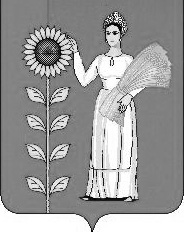 